№Содержание урокаОтветы учащихсяКритерии оценки1Заявка на оценку2 Расшифруйте анаграммы ослопктьс  шериене            ярмыеп                    ен сепересяютка     лепаарльеын           ущексяа                рентвунтние            лоуг         чазада1 балл за каждый правильный3Сформулируйте тему урока4Закончите предложение:Параллельными называются прямые…Перпендикулярными называются прямые, которые…Если две прямые параллельны третей, то…Аксиома – это утверждение, которое….Теорема- это утверждение, справедливость которого…1 балл за каждый правильный5Индивидуальная работа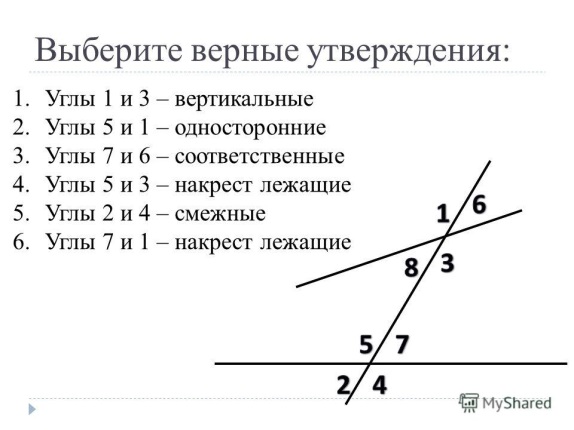 1,3,4,51 балл за каждый правильный6Сформулируйте теоремы об углах, образованных двумя параллельными прямыми и секущей1 балл за каждый правильный7Дано: a || b, 4= 550, найдите остальные углы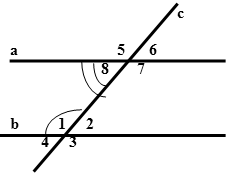 1 балл за правильно решенную задачу.Если допущен хоть один неправильный ответ, то 0 баллов.8Выберите правильный ответ:
1. Прямые a и b - параллельные, с-секущая. <7 и <1 соответственныеодносторонниенакрест лежащие2. Дано: <8 = 25°. Найти: <1 не знаю<1 = 155°<1 = 25°1 балл за ответ1 балл за ответ93. Дано: m || n, <3 + <5 = 300°. Найти: <3 <3 = 30°<3 = 150°не знаю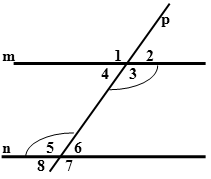 1 балл за ответ104. Параллельны ли прямые a и b, если (см. рисунок) дане знаюнет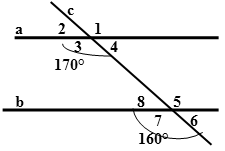 1 балл за ответ11Работа в паре: Две прямые на плоскости называются параллельными, если они…Если две параллельные прямые пересечены третьей, то сумма внутренних…Если один из внутренних накрест лежащих углов при параллельных прямых и секущей равен 34°, то чему равен второй?Если две параллельные прямые пересечены третьей, то соответственные…Если один из односторонних углов при параллельных прямых и секущей равен 150°, то другой равен…Будут ли прямые параллельными, если односторонние углы равны по 30° и 120°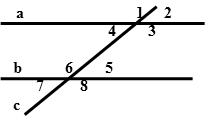 По 1 баллу за каждый правильный ответ.( наибольшее количество 6 баллов)12Самостоятельная работа1 балл за каждую правильную задачу. ( наибольшее количество 3 балла)13ИТОГ